Ponoka Minor Ball (1987) Association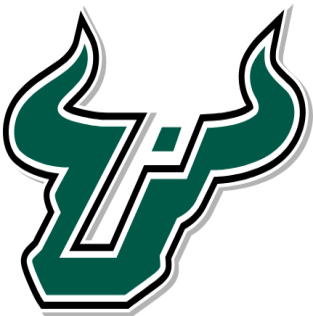 Box 4657Ponoka, AlbertaT4J 1S42022 SOFTBALL TOURNAMENT REGISTRATION FORM - Tournament date May 27-29, 2022TEAM NAME: ___________________________________CONTACT NAME: ________________________________TOWN:  ________________________________________CELL: __________________________________________EMAIL: ________________________________________U9____ U11D_____U13D _____  U15D _____ U17D _____Entry Fee    U9    $400.00   /   All other teams $500.00E-mail registrations to dleahmacs@hotmail.comPayments can be E-transferred to our treasurer  to    ponokaMB.treasurer@gmail.com Or mail a ChequeEach team will play three games with the top four teams in your pool will have a fourth game.NUMBERS OF PLAYERS ON TEAM _____________________________Terry PodmoroffPresident,  Ponoka Minor Ball403-963-0865